Year 6 Spring 1 PSHCE –DiscriminationYear 6 Spring 1 PSHCE –DiscriminationYear 6 Spring 1 PSHCE –DiscriminationKey informationAgeism is when you discriminate against someone because of their age.Sexism is discriminating against someone because of their gender.Racism is discriminating again someone because of their race.Disability discrimination is discriminating against someone because of a disability they may have. Stereotyping is a generalised and simplistic idea of a group of people which is usually negative.Prejudice is believing some people are inferior or superior without even knowing them.Discrimination is to act on the basis of prejudice.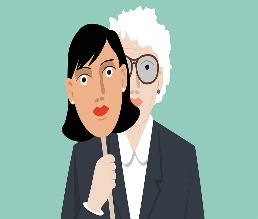 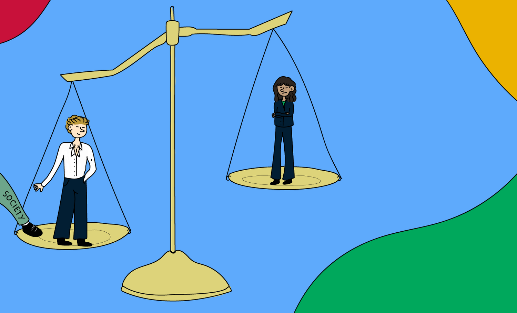 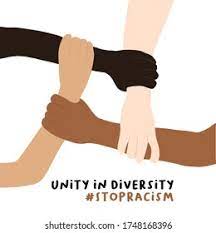 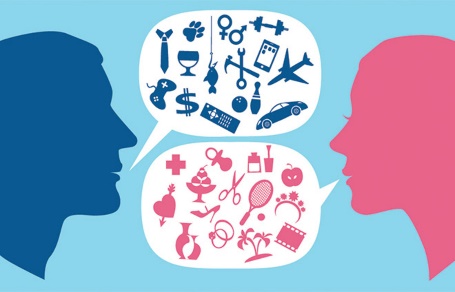 StereotypesStereotypesKey informationAgeism is when you discriminate against someone because of their age.Sexism is discriminating against someone because of their gender.Racism is discriminating again someone because of their race.Disability discrimination is discriminating against someone because of a disability they may have. Stereotyping is a generalised and simplistic idea of a group of people which is usually negative.Prejudice is believing some people are inferior or superior without even knowing them.Discrimination is to act on the basis of prejudice.Vocabularyageismsexismracismdisabilitystereotypeprejudicediscriminationsuperiordiversityequality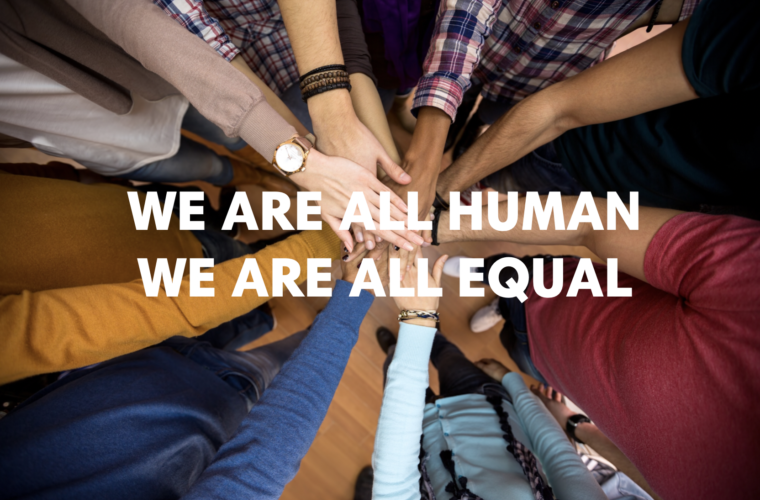 